uArm-Firmware GuidanceNote: the above conditions based on uArm Studio Version 1.1.20. Q: How to switch between firmware 3.2.0 and 4.3.0 ?A: If you want to switch the firmware from 3.2.0 to 4.3.0, simply press the “flash firmware V4.2.1” button, then it will flash automatically, and vice versa.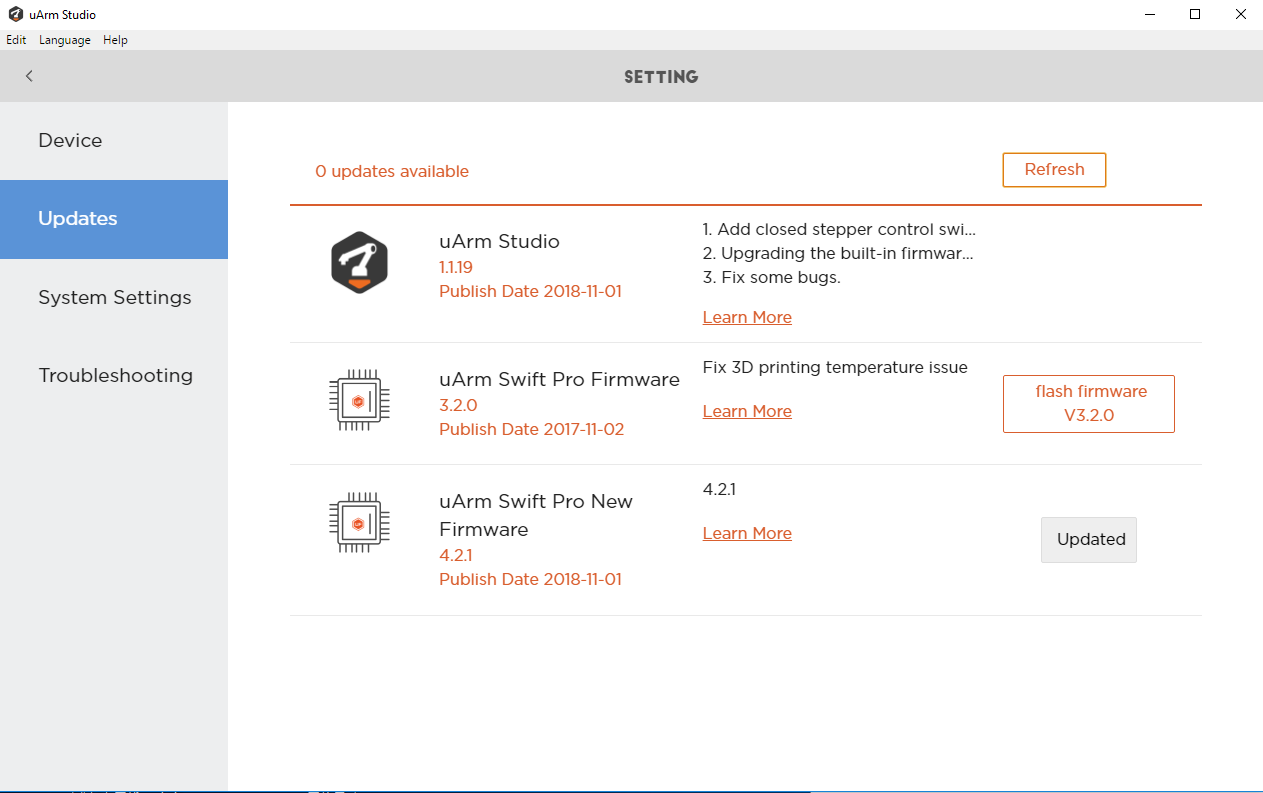 Q: How to use uArm Studio with different firmware? A: Connect the uArm to your computer, available functions will be shown on uArm Studio automatically. Q：What firmware is compatible with the vision camera kit? A：There is a particular firmware for the vision camera kit, please click here to download the file [UArmSwiftPro_2ndUART.hex]. Q：How to flash the vision camera kit firmware? A：Connect the uArm to your computer;Download the XLoader and firmware;Open XLoader, select the firmware (hex file); Click “Device”, select “Mega(ATMEGA2560)”; Click “COM port”, select port (the port is different for each computer, please open the “Device Manager” and check the “Ports(COM&LPT)” beforehand); 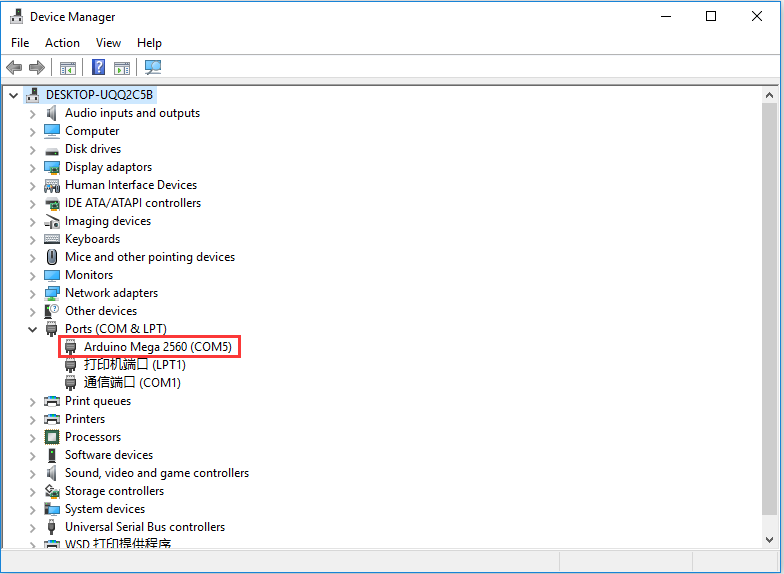 Set “Baud rate” as 115200; Click “Upload” to finish the flashing process.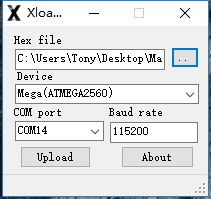 Note: Before you use xLoader to flash the firmware, please make sure you check the following steps:1) Firstly, turn off the software (e.g. Arduino IDE and/or uArm Studio);2) After that, enter into “Task Manager” (Ctrl+Shift+Esc), and turn off the “uarmcore”.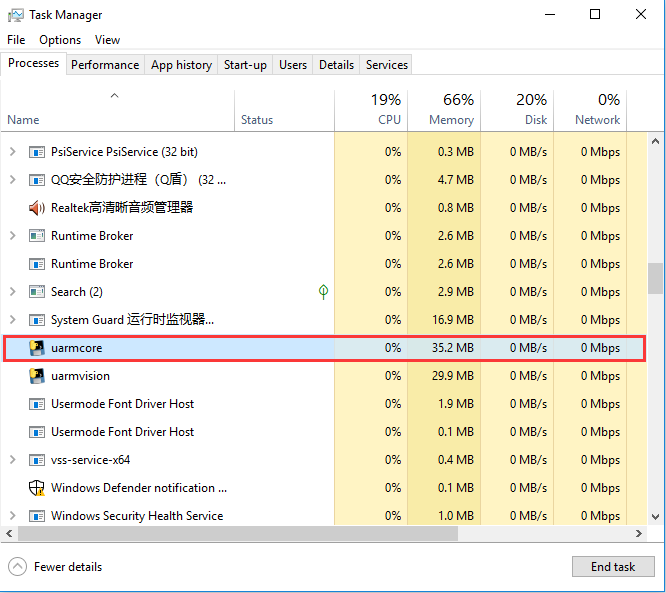 Q: How to download a single file from Github? A: Please refer to the following link.Firmware 3.2Firmware 4.3DescriptionOld Version FirmwareAdd port automatic identification, fix some bugsBlockly√√Control√√Teach & Play√√Leap Motion-√Draw/Laser√√3D Printing√-APP Control√-SupportGrove Modules√-